05101520253035404550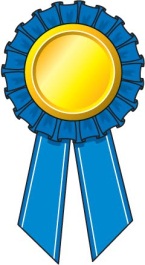 05101520253035404550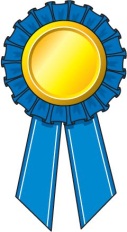 5x05x15x25x35x45x55x65x75x85x95x105x05x15x25x35x45x55x65x75x85x95x1005101520253035404550051015202530354045505x05x15x25x35x45x55x65x75x85x95x105x05x15x25x35x45x55x65x75x85x95x10